Уважаемая госпожа,
уважаемый господин,Имею честь пригласить вас принять участие в собрании 3-й Исследовательский комиссии (Принципы тарификации и учета и экономические и стратегические вопросы международной электросвязи/ИКТ), которое состоится в штаб-квартире МСЭ в Женеве с 9 по 18 апреля 2018 года включительно.Открытие собрания состоится в первый день его работы в 09 час. 30 мин., регистрация участников начнется в 08 час. 30 мин. при входе в здание "Монбрийан". Ежедневная информация о распределении залов заседаний будет представлена на экранах, расположенных в зданиях штаб-квартиры МСЭ, и на веб-странице здесь.Основные предельные сроки:Практическая информация о собрании приведена в Приложении A. Проект повестки дня собрания и проект плана распределения времени, подготовленные г-ном Сеити Цугава (Япония), приведены в Приложении В. Желаю вам плодотворного и приятного собрания.Приложения: 2Приложение AПрактическая информация о собранииМЕТОДЫ И СРЕДСТВА РАБОТЫПРЕДСТАВЛЕНИЕ ДОКУМЕНТОВ И ДОСТУП К ДОКУМЕНТАМ: Собрание будет проходить на безбумажной основе. Вклады Членов следует представлять, используя опцию "Непосредственное размещение документов"; проекты TD следует представлять по электронной почте в секретариат исследовательских комиссий, используя соответствующий шаблон. Доступ к документам собрания обеспечивается с домашней страницы Исследовательской комиссии и ограничен Членами МСЭ-Т/владельцами учетной записи TIES.УСТНЫЙ ПЕРЕВОД: Ввиду бюджетных ограничений устный перевод будет обеспечиваться по запросу Государств-Членов для заключительного пленарного заседания собрания. Запросы следует делать путем отметки в соответствующей ячейке регистрационной формы или путем направления письменного запроса в БСЭ не позднее чем за шесть недель до первого дня работы собрания.Делегаты могут воспользоваться средствами БЕСПРОВОДНОЙ ЛВС, расположенными во всех залах заседаний МСЭ (SSID: "ITUwifi", пароль: itu@GVA1211). Подробная информация представлена на месте и на веб-сайте МСЭ-Т (http://itu.int/ITU-T/edh/faqs-support.html). ЯЧЕЙКИ С ЭЛЕКТРОННЫМ ЗАМКОМ доступны на протяжении собрания по электронному пропуску делегата МСЭ-Т с функцией RFID. Ячейки с электронным замком расположены непосредственно за регистрационной зоной на нижнем (ground) этаже здания "Монбрийан".ПРИНТЕРЫ расположены в зонах отдыха для делегатов и вблизи всех основных залов заседаний. Для того чтобы избежать необходимости устанавливать драйверы на свои компьютеры, документы можно распечатать "электронным путем", направив их по электронной почте на желаемый принтер. Подробные сведения приводятся по адресу: http://itu.int/go/e-print.ПОРТАТИВНЫЕ КОМПЬЮТЕРЫ ДЛЯ ВРЕМЕННОГО ПОЛЬЗОВАНИЯ доступны для делегатов в Службе помощи МСЭ (servicedesk@itu.int); они предоставляются по принципу "первым пришел – первым обслужен".ПРЕДВАРИТЕЛЬНАЯ РЕГИСТРАЦИЯ, НОВЫЕ ДЕЛЕГАТЫ И СТИПЕНДИИПРЕДВАРИТЕЛЬНАЯ РЕГИСТРАЦИЯ: Предварительную регистрацию следует провести в онлайновой форме на домашней странице Исследовательской комиссии не позднее чем за один месяц до начала собрания. Наряду с этим и в те же сроки координаторам предлагается направить по электронной почте (tsbreg@itu.int), письмом или факсом список лиц, которые уполномочены представлять вашу организацию, с указанием фамилии главы и заместителя главы делегации. Членам МСЭ предлагается по мере возможности включать в свои делегации женщин.НОВЫМ ДЕЛЕГАТАМ предлагается программа наставничества, включающая приветственный брифинг по прибытии, сопровождаемое посещение штаб-квартиры МСЭ и ознакомительную сессию, посвященную работе МСЭ-T. Если вы желаете принять участие в этой программе, просим обращаться по адресу: ITU-Tmembership@itu.int. Краткое руководство для новых участников приводится здесь.СТИПЕНДИИ: Для содействия участию представителей из наименее развитых стран или стран с низким уровнем дохода могут быть предоставлены две частичные стипендии на администрацию, при условии наличия финансирования. Запросы должны быть получены не позднее чем за шесть недель до начала собрания. Предварительная регистрация участников собрания является обязательной.ПОСЕЩЕНИЕ ЖЕНЕВЫ: ГОСТИНИЦЫ, ОБЩЕСТВЕННЫЙ ТРАНСПОРТ И ВИЗЫПОСЕТИТЕЛИ ЖЕНЕВЫ: Практическая информация для делегатов, участвующих в собраниях МСЭ в Женеве, содержится по адресу: http://itu.int/en/delegates-corner.СКИДКИ В ГОСТИНИЦАХ: Ряд гостиниц в Женеве предлагают льготные тарифы для делегатов, принимающих участие в собраниях МСЭ, и предоставляют карту, которая обеспечивает бесплатный доступ к системе общественного транспорта Женевы. Список соответствующих гостиниц и руководство по запросу скидки, содержатся по адресу: http://itu.int/travel/.ВИЗОВАЯ ПОДДЕРЖКА: Если требуется, визы следует запрашивать до даты прибытия в Швейцарию в посольстве или консульстве, представляющем Швейцарию в вашей стране, или, если в вашей стране такое учреждение отсутствует, в ближайшем к стране выезда. Предельные сроки могут различаться, поэтому предлагается уточнить сроки в соответствующем представительстве и подавать заявку заблаговременно.В случае возникновения трудностей Союз на основании официального запроса представляемых вами администрации или объединения может обратиться в компетентные органы Швейцарии, с тем чтобы содействовать в получении визы. В любом таком запросе должны быть указаны фамилия и должность, дата рождения, паспортные данные и подтверждение регистрации для всех заявителей. Запросы следует направлять в БСЭ не позднее чем за один месяц до собрания по электронной почте (tsbreg@itu.int) или по факсу (+41 22 730 5853) с пометкой "запрос о содействии в получении визы" ("visa request"). Шаблон запроса приводится здесь.FORM 1 − FELLOWSHIP REQUESTAnnex BDraft agenda and time planDraft agenda for the plenary meeting of Study Group 3
(Geneva, 9−18 April 2018)1	Opening plenary meeting1.1	Opening of the meeting1.2	Review of documents and electronic working methods available 1.3	Adoption of the agenda1.4	Results of the work of ITU-T Study Group 3 and follow-up 1.5	Progress reports on the work of the Regional groups of ITU-T Study Group 31.6	Timetable1.7	List of orphaned/dormant Recommendations 1.8	Procedural notifications2	Closing plenary meeting2.1	Reports of the meetings of Working Parties, Questions, and ad-hoc groups2.2	Approval of Recommendations under TAP2.3	Determination of Recommendations under TAP2.4	Deletion or renumbering of Recommendations2.5	Approval or deletion of Supplements2.6	Liaison statements2.7	Recommendation status and work plans2.8	Dates of future ITU-T Study Group 3 meetings 2.9	Other business2.10	Closure of the meetingDraft time plan(Geneva, 9−18 April 2018)*	Ad-hoc and other meetings will be scheduled as needed._________________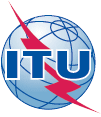 Международный союз электросвязиБюро стандартизации электросвязиМеждународный союз электросвязиБюро стандартизации электросвязиЖенева, 11 декабря 2017 годаЖенева, 11 декабря 2017 годаОсн.:Коллективное письмо 2/3 БСЭSG3/LS–	Администрациям Государств – Членов Союза;–	Членам Сектора МСЭ-Т;–	Ассоциированным членам МСЭ-Т, участвующим в работе 3-й Исследовательской комиссии;–	Академическим организациям − Членам МСЭ–	Администрациям Государств – Членов Союза;–	Членам Сектора МСЭ-Т;–	Ассоциированным членам МСЭ-Т, участвующим в работе 3-й Исследовательской комиссии;–	Академическим организациям − Членам МСЭТел.:+41 22 730 5884–	Администрациям Государств – Членов Союза;–	Членам Сектора МСЭ-Т;–	Ассоциированным членам МСЭ-Т, участвующим в работе 3-й Исследовательской комиссии;–	Академическим организациям − Членам МСЭ–	Администрациям Государств – Членов Союза;–	Членам Сектора МСЭ-Т;–	Ассоциированным членам МСЭ-Т, участвующим в работе 3-й Исследовательской комиссии;–	Академическим организациям − Членам МСЭФакс:+41 22 730 5853–	Администрациям Государств – Членов Союза;–	Членам Сектора МСЭ-Т;–	Ассоциированным членам МСЭ-Т, участвующим в работе 3-й Исследовательской комиссии;–	Академическим организациям − Членам МСЭ–	Администрациям Государств – Членов Союза;–	Членам Сектора МСЭ-Т;–	Ассоциированным членам МСЭ-Т, участвующим в работе 3-й Исследовательской комиссии;–	Академическим организациям − Членам МСЭЭл. почта:tsbsg3@itu.int –	Администрациям Государств – Членов Союза;–	Членам Сектора МСЭ-Т;–	Ассоциированным членам МСЭ-Т, участвующим в работе 3-й Исследовательской комиссии;–	Академическим организациям − Членам МСЭ–	Администрациям Государств – Членов Союза;–	Членам Сектора МСЭ-Т;–	Ассоциированным членам МСЭ-Т, участвующим в работе 3-й Исследовательской комиссии;–	Академическим организациям − Членам МСЭВеб-страница:http://itu.int/go/tsg3 –	Администрациям Государств – Членов Союза;–	Членам Сектора МСЭ-Т;–	Ассоциированным членам МСЭ-Т, участвующим в работе 3-й Исследовательской комиссии;–	Академическим организациям − Членам МСЭ–	Администрациям Государств – Членов Союза;–	Членам Сектора МСЭ-Т;–	Ассоциированным членам МСЭ-Т, участвующим в работе 3-й Исследовательской комиссии;–	Академическим организациям − Членам МСЭПредмет:Собрание 3-й Исследовательской комиссии; Женева, 9−18 апреля 2018 годаСобрание 3-й Исследовательской комиссии; Женева, 9−18 апреля 2018 годаСобрание 3-й Исследовательской комиссии; Женева, 9−18 апреля 2018 года9 февраля 2018 г.−	Представление вкладов Членов МСЭ-T, для которых запрашивается письменный перевод26 февраля 2018 г.−	Представление заявок на стипендии (см. форму 1, ниже)−	Представление запросов на обеспечение устного перевода (через онлайновую форму предварительной регистрации)9 марта 2018 г.−	Предварительная регистрация (в онлайновой форме на домашней странице Исследовательской комиссии)−	Представление запросов писем для содействия в получении визы (формуляр запроса представлен здесь)27 марта 2018 г.−	Представление вкладов Членов МСЭ-TС уважением,(подпись)Чхе Суб Ли, 
Директор Бюро 
стандартизации электросвязиИК3 МСЭ-T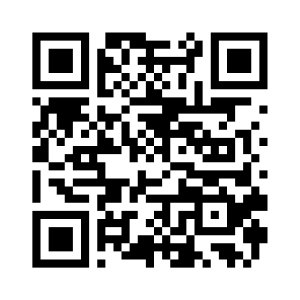 С уважением,(подпись)Чхе Суб Ли, 
Директор Бюро 
стандартизации электросвязиПоследняя информация о собрании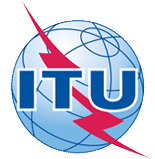 Meeting of ITU-T Study Group 3 
(Geneva, Switzerland, 9−18 April 2018)Request for one partial fellowship 
(Submission deadline: 26 February 2018)Meeting of ITU-T Study Group 3 
(Geneva, Switzerland, 9−18 April 2018)Request for one partial fellowship 
(Submission deadline: 26 February 2018)Meeting of ITU-T Study Group 3 
(Geneva, Switzerland, 9−18 April 2018)Request for one partial fellowship 
(Submission deadline: 26 February 2018)Meeting of ITU-T Study Group 3 
(Geneva, Switzerland, 9−18 April 2018)Request for one partial fellowship 
(Submission deadline: 26 February 2018)Please return completed form, preferably by e-mail, to:
ITU Fellowships, Geneva (Switzerland)Please return completed form, preferably by e-mail, to:
ITU Fellowships, Geneva (Switzerland)Please return completed form, preferably by e-mail, to:
ITU Fellowships, Geneva (Switzerland)E-mail: 	fellowships@itu.int
Tel:	+41 22 730 5227
Fax:	+41 22 730 5778E-mail: 	fellowships@itu.int
Tel:	+41 22 730 5227
Fax:	+41 22 730 5778E-mail: 	fellowships@itu.int
Tel:	+41 22 730 5227
Fax:	+41 22 730 5778Applications from women are encouragedApplications from women are encouragedApplications from women are encouragedApplications from women are encouragedApplications from women are encouragedApplications from women are encouragedRegistration number (required):
(Pre-registration is online only)Registration number (required):
(Pre-registration is online only)Title(s) of contributions submitted/planned:Title(s) of contributions submitted/planned:Country (list of eligible countries):Country (list of eligible countries):Name of the Administration/Organization:Name of the Administration/Organization:Professional role/title:Professional role/title:Mr/Mrs/Ms:Mr/Mrs/Ms:Applicant’s family name:Applicant’s family name:Applicant’s given name:Applicant’s given name:Address:Address:Telephone:Telephone:Fax:Fax:E-mail:E-mail:Passport number:Passport number:Date and place of issue:Date and place of issue:Passport valid until (date):Passport valid until (date):Nationality:Nationality:Date of birth:Date of birth:Please select your preferred fellowship type (one only),which ITU will do its best to accommodate:	Economy class air ticket (duty station -> event venue -> duty station)	Subsistence allowance intended to cover accommodation, meals & misc. expensesPlease select your preferred fellowship type (one only),which ITU will do its best to accommodate:	Economy class air ticket (duty station -> event venue -> duty station)	Subsistence allowance intended to cover accommodation, meals & misc. expensesPlease select your preferred fellowship type (one only),which ITU will do its best to accommodate:	Economy class air ticket (duty station -> event venue -> duty station)	Subsistence allowance intended to cover accommodation, meals & misc. expensesPlease select your preferred fellowship type (one only),which ITU will do its best to accommodate:	Economy class air ticket (duty station -> event venue -> duty station)	Subsistence allowance intended to cover accommodation, meals & misc. expensesPlease select your preferred fellowship type (one only),which ITU will do its best to accommodate:	Economy class air ticket (duty station -> event venue -> duty station)	Subsistence allowance intended to cover accommodation, meals & misc. expensesPlease select your preferred fellowship type (one only),which ITU will do its best to accommodate:	Economy class air ticket (duty station -> event venue -> duty station)	Subsistence allowance intended to cover accommodation, meals & misc. expensesSignature of applicant:Signature of applicant:Signature of applicant:Signature of applicant:Date: 	Date: 	TO VALIDATE THIS FELLOWSHIP REQUEST, THE NAME, TITLE AND SIGNATURE OF THE CERTIFYING OFFICIAL DESIGNATING THE PARTICIPANT MUST BE COMPLETED BELOW, ALONG WITH AN OFFICIAL STAMP.N.B. IT IS IMPERATIVE THAT FELLOWS BE PRESENT FROM THE FIRST TO THE LAST DAY OF THE MEETING.TO VALIDATE THIS FELLOWSHIP REQUEST, THE NAME, TITLE AND SIGNATURE OF THE CERTIFYING OFFICIAL DESIGNATING THE PARTICIPANT MUST BE COMPLETED BELOW, ALONG WITH AN OFFICIAL STAMP.N.B. IT IS IMPERATIVE THAT FELLOWS BE PRESENT FROM THE FIRST TO THE LAST DAY OF THE MEETING.TO VALIDATE THIS FELLOWSHIP REQUEST, THE NAME, TITLE AND SIGNATURE OF THE CERTIFYING OFFICIAL DESIGNATING THE PARTICIPANT MUST BE COMPLETED BELOW, ALONG WITH AN OFFICIAL STAMP.N.B. IT IS IMPERATIVE THAT FELLOWS BE PRESENT FROM THE FIRST TO THE LAST DAY OF THE MEETING.TO VALIDATE THIS FELLOWSHIP REQUEST, THE NAME, TITLE AND SIGNATURE OF THE CERTIFYING OFFICIAL DESIGNATING THE PARTICIPANT MUST BE COMPLETED BELOW, ALONG WITH AN OFFICIAL STAMP.N.B. IT IS IMPERATIVE THAT FELLOWS BE PRESENT FROM THE FIRST TO THE LAST DAY OF THE MEETING.TO VALIDATE THIS FELLOWSHIP REQUEST, THE NAME, TITLE AND SIGNATURE OF THE CERTIFYING OFFICIAL DESIGNATING THE PARTICIPANT MUST BE COMPLETED BELOW, ALONG WITH AN OFFICIAL STAMP.N.B. IT IS IMPERATIVE THAT FELLOWS BE PRESENT FROM THE FIRST TO THE LAST DAY OF THE MEETING.TO VALIDATE THIS FELLOWSHIP REQUEST, THE NAME, TITLE AND SIGNATURE OF THE CERTIFYING OFFICIAL DESIGNATING THE PARTICIPANT MUST BE COMPLETED BELOW, ALONG WITH AN OFFICIAL STAMP.N.B. IT IS IMPERATIVE THAT FELLOWS BE PRESENT FROM THE FIRST TO THE LAST DAY OF THE MEETING.Signature and stamp
of certifying official:Signature and stamp
of certifying official:Signature and stamp
of certifying official:Signature and stamp
of certifying official:Date: 	Date: 	Monday
9 AprilTuesday
10 AprilWednesday
11 AprilWednesday
11 AprilThursday
12 AprilFriday
13 AprilMonday
16 AprilMonday
16 AprilMonday
16 AprilTuesday
17 AprilWednesday
18 AprilMorning 1 09h30-11h15PLENWP1WP2Ad hoc and  other meetings*WP1WP2WP3WP3Ad hoc and  other meetings*WP4PLENMorning 1 09h30-11h15PLENWP2WP2Ad hoc and  other meetings*WP1WP2WP3WP3Ad hoc and  other meetings*WP4PLENMorning 2 11h30-12h30WP1AI Workshop
AI Workshop
AI WorkshopWP3WP3WP1WP2WP3WP3WP3WP4PLENLunchtime
sessionsNewcomers’ sessionAI Workshop
AI Workshop
AI WorkshopAfternoon 1 14h30-16h00WP2AI Workshop
AI Workshop
AI WorkshopWP1Ad hoc and  other meetings* PLENPLENPLENPLENPLENWP4PLENAfternoon 2
16h15-17h30WP3WP3WP1WP1WP2WP3WP4Ad hoc and  other meetings*Ad hoc and  other meetings*WP4PLEN